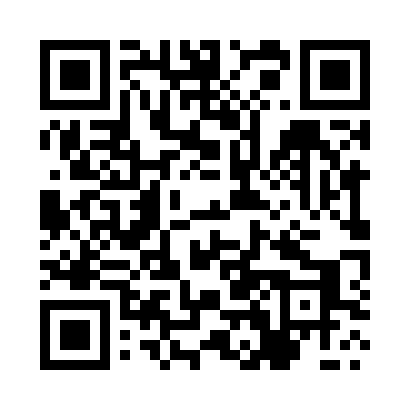 Prayer times for Czarnorzeki, PolandWed 1 May 2024 - Fri 31 May 2024High Latitude Method: Angle Based RulePrayer Calculation Method: Muslim World LeagueAsar Calculation Method: HanafiPrayer times provided by https://www.salahtimes.comDateDayFajrSunriseDhuhrAsrMaghribIsha1Wed2:515:0912:305:357:5110:002Thu2:485:0712:305:367:5310:033Fri2:455:0612:305:377:5410:054Sat2:425:0412:295:387:5610:085Sun2:395:0212:295:397:5710:116Mon2:355:0112:295:407:5910:137Tue2:324:5912:295:418:0010:168Wed2:294:5812:295:418:0210:199Thu2:264:5612:295:428:0310:2210Fri2:234:5412:295:438:0510:2511Sat2:194:5312:295:448:0610:2812Sun2:164:5112:295:458:0710:3113Mon2:144:5012:295:468:0910:3314Tue2:134:4912:295:478:1010:3615Wed2:134:4712:295:478:1210:3816Thu2:124:4612:295:488:1310:3817Fri2:124:4512:295:498:1410:3918Sat2:114:4312:295:508:1610:4019Sun2:114:4212:295:518:1710:4020Mon2:104:4112:295:518:1810:4121Tue2:104:4012:295:528:2010:4122Wed2:094:3912:295:538:2110:4223Thu2:094:3712:305:548:2210:4324Fri2:094:3612:305:548:2310:4325Sat2:084:3512:305:558:2510:4426Sun2:084:3412:305:568:2610:4427Mon2:084:3412:305:568:2710:4528Tue2:074:3312:305:578:2810:4529Wed2:074:3212:305:588:2910:4630Thu2:074:3112:305:588:3010:4631Fri2:074:3012:315:598:3110:47